Sq Name SQUADRON ##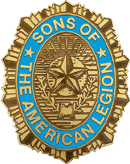 SONS OF THE AMERICAN LEGIONOn behalf of the officers and membership I would like to thank you for joining the Sons of The American Legion and welcome you to our Squadron. Contained below is a brief overview of our organization which we hope will further your knowledge of our organization, thus encouraging you to become an active and long term member.We are more than just another organization, we are “Proud Possessors of a Priceless Heritage”, as it states in the preamble to our Constitution.  We are direct male descendants of Veterans from WWI, WWII, Korean War, Vietnam War, Lebanon, Panama, Grenada, Persian Gulf and now the war on Terrorism.  This is indeed something to be Proud of, and you have honored the service of your parent or grandparent by signing up as a member and becoming a part of The American Legion Family.Our membership dues assist in fighting for veterans’ benefits, providing funds to the National Organization, who in turn keeps a staff in Washington D.C. and lobbies on behalf of our veterans. They also help support many children and youth programs both locally and nationally, Americanism programs, and Veterans Rehabilitation efforts. In conjunction with assisting at the National level we conduct many local programs and activities which benefit children, Veterans, our community and promote Americanism. There are also many benefits which membership provides including rental car discounts, motel/hotel discounts, prescription drug and eyewear discounts and DISH Network discounts. As a paid up member you are eligible for a no cost L.I.T. accidental death life insurance policy and could be eligible for a grant from The American Legion National Emergency Fund in the event of a local disaster. You can learn more about programs and the benefits of membership at www.legion.org Thank you again for becoming a member of the Sons of The American Legion and showing your support of our Nation's Veterans, past, present and future.                       Sincerely,                 Name                 Office